Hi, I hope this finds you well! Allow me to tell you a bit more about
myself. I am recently finally able to become more interested in
genealogy, and after stumbling upon your blog, I was hoping you could
help me out, as I too am a Holleman.

My name is Chad Robinette. Before being adopted in a stepparent
adoption, my name was Chad Holleman. My mother is Johanna(h) Holleman
(Robinette). Her father was James Lester Holleman. His father was
William McKinley Holleman, whose father was William "Willie" S
Holleman. I know that Willie's father was Asa Holleman, and that Asa
was a Confederate Soldier, briefly. However, it is at this point that
things get confusing for me. Most sources via ancestry.com (where I
have begun my genealogy search) list his birthdate and death date as
being 5/26/1842-2/12/1918; however, the gravemarker I stumbled upon
via findagrave.com(http://www.findagrave.com/cgi-bin/fg.cgi?page=gr&GRid=74662889)
lists a different date of birth, 5/8/1842. Would you happen to have
anything in your records to confirm if this is the same Asa? Also, I
know from all of the sources I have found (again via ancestry.com)
that Asa's parents are Bennett Holleman and Harriett, but I have seen
varying sets of parents - Axem Holleman and Mary Elissa Cook, or
Josiah John Holleman and Nancy Clark. I was hoping you could confirm
this as well? One particularly thorough (although I'm not sure of its
accuracy) family tree I found traced the lineage all the way to a
Judith Holloman and John Holliman, who were, according to that tree,
were the original Hollimans to come to the colonies. There are two
Christopher Hollymans in that family tree, which I think may be
connected(or the same as) the Christophers in your blog, and therefore
I thought I would ask you for any assistance you may have. Thanks for
everything, and I hope to hear from you soon!

Chad2:35 AM (7 hours ago)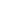 